Actividades SugeridasOBJETIVO DE APRENDIZAJE OA_12DESCRIPCIÓN DE LA ACTIVIDADESGenerar, describir y registrar patrones numéricos, usando una variedad de estrategias en tablas del 100, de manera manual y/o con software educativo.1. Dibujan las tres figuras que siguen en el patrón› describen el patrón aplicado › traspasan el patrón a sonidos corporales › lo ejecutan entre varias personas frente al curso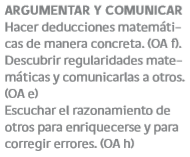 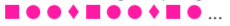 